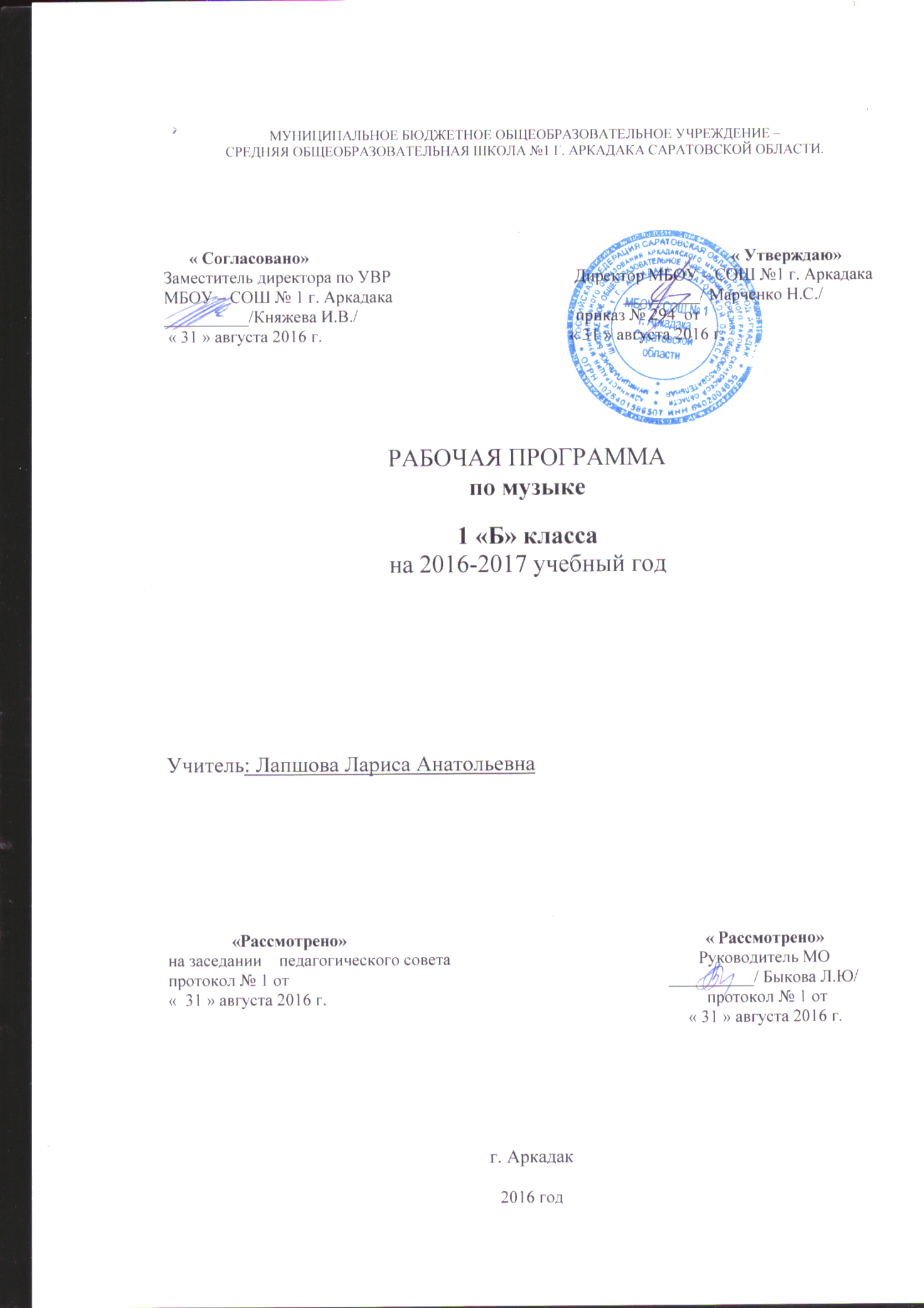 Пояснительная записка	Рабочая программа по  музыке для 2 «Б» общеобразовательного класса составлена в соответствии с правовыми и нормативными документами:Федеральным Законом «Об образовании в Российской Федерации» (от 29.12. 2012 г. № 273-ФЗ);Федеральным Законом от 01.12.2007 г. № 309 (ред. от 23.07.2013 г.) «О внесении изменений в отдельные законодательные акты Российской Федерации в части изменения и структуры Государственного образовательного стандарта»;Федеральным Государственным образовательным стандартом начального общего образования, основного общего образования, приказ Министерства образования и науки РФ от 31.12.2015г 1576 «О внесении изменений в федеральный государственный образовательный стандарт начального образования», приказом Министерства образования и науки РФ от 31.12.2015г . 1577 «О внесении изменений в федеральный государственный образовательный стандарт основного общего образования». Приказом Минобрнауки России от «Об утверждении федерального перечня учебников, рекомендуемых к использованию при реализации имеющих государственную аккредитацию образовательных программ начального общего, основного общего, среднего общего образования на 2017-2018 учебный год»;Уставом муниципального бюджетного общеобразовательного учреждения средней общеобразовательной школы №1  г. Аркадака;Примерной программой по предмету «Музыка»       Программа разработана на основе рабочих программ: Музыка. Рабочие программы. Предметная линия учебников системы «Школа России». 1—4 классы: пособие для учителей общеобразовательных организаций /Г.П. Сергеевой, Е.Д. Критской. —5-е изд. перераб. — М.: Просвещение, 2014 и учебника: Е.Д. Критская, Г.П. Сергеева, Т.С. Шмагина. Музыка. 2 класс: М.- Просвещение, 2015.УМК:Е.Д. Критская, Г.П. Сергеева, Т.С. Шмагина. Музыка. 2 класс: М.- Просвещение, 2015.Е.Д. Критская, Г.П. Сергеева, Т.С. Шмагина. Музыка. Рабочая тетрадь. 2 класс: М.- Просвещение, 2015.Е.Д. Критская, Г.П. Сергеева, Т.С. Шмагина. Музыка. Хрестоматия музыкального материала. 2 класс:  М.- Просвещение, 2015.Е.Д. Критская, Г.П. Сергеева, Т.С. Шмагина. Уроки музыки. 1-4 классы:  М.- Просвещение, 2015.	Федеральный учебный план отводит 34 часа для образовательного изучения музыки  во 2 «Б» общеобразовательном классе из расчёта 1  час в неделю.	В соответствии с этим изучение программного материала «Музыка» реализуется в объеме  34 часов.     Цель  – формирование музыкальной культуры как неотъемлемой части духовной культуры школьников.      Задачи:- воспитание интереса, эмоционально-ценностного отношения и любви к музыкальному искусству, художественного вкуса, нравственных и эстетических чувств: любви к ближнему, своему народу, к Родине; уважения к истории, традициям, музыкальной культуре разных народов мира на основе постижения учащимися музыкального искусства во всем многообразии его форм и жанров;-  воспитание чувства музыки как основы музыкальной грамотности;- развитие образно-ассоциативного мышления детей, музыкальной памяти и слуха на основе активного, прочувствованного и осознанного восприятия лучших образцов мировой музыкальной культуры прошлого и настоящего;- накопление тезауруса – багажа музыкальных впечатлений, интонационно-образного словаря, первоначальных знаний музыки и о музыке, формирование опыта музицирования, хорового исполнительства на основе развития певческого голоса, творческих способностей в различных видах музыкальной деятельности. Содержание учебного предмета «Музыка»2-й класс, 34 ч  (1 час в неделю)Тематический план курса2 «Б» классКалендарно-тематическое планированиеЛист корректировки рабочей программыУчебно – методическое  обеспечениеМетодические пособия:1. Е.Д. Критская, Г.П. Сергеева, Т.С. Шмагина. Музыка. 2 класс: М.- Просвещение, 2015.2. Е.Д. Критская, Г.П. Сергеева, Т.С. Шмагина. Уроки музыки. 1-4 классы:  М.- Просвещение, 2015.:  3. Е.Д. Критская, Г.П. Сергеева, Т.С. Шмагина. Музыка. Рабочая тетрадь. 2 класс: М.- Просвещение, 2015.4. Е.Д. Критская, Г.П. Сергеева, Т.С. Шмагина. Музыка. Хрестоматия музыкального материала. 2 класс:  М.- Просвещение, 2015.Учебные пособия:Е.Д. Критская, Г.П. Сергеева, Т.С. Шмагина. Музыка: учебник для 2 класса:  2 класс: М.- Просвещение, 2015.Медиаресурсы:Мультимедийная программа «Учимся понимать музыку»2. Мультимедийная программа «Шедевры музыки» издательства  «Кирилл и Мефодий», 20143. Мультимедийная программа «Энциклопедия классической музыки», «Коминфо», 20155. Мультимедийная программа «Музыка. Ключи», «Коминфо», 20146. Мультимедийная программа «Энциклопедия Кирилла и Мефодия»,  2016 г.»7.Мультимедийная программа «История музыкальных инструментов», «Коминфо», 2014№ п/пНаименование раздела/темыКоличество часовСодержаниеФорма занятийПланируемые результаты обучения1.Родина моя3Музыкальный пейзаж. Образы родной природы в музыке русских композиторов. Песенность как отличительная черта русской музыки. Средства музыкальной выразительности. Государственные символы России (флаг, герб, гимн). Гимн — главная песня нашей Родины. Художественные символы России (Московский Кремль, храм Христа Спасителя, Большой театр).Фронтальная, парная, групповая, самостоятельнаяЛичностные:- чувство гордости за свою Родину, российский народ и историю России, осознание своей этнической и национальной принадлежности на основе изучения лучших образцов фольклора, шедевров музыкального наследия русских композиторов, музыки Русской православной церкви, различных направлений музыкального искусства России;  - целостный, социально ориентированный взгляд на мир в его органичном единстве и разнообразии природы, культур, народов и религий на основе сопоставления произведений русской музыки и музыки других стран; - уважительное отношение к культуре других народов; - сформированность эстетических потребностей, ценностей и чувств;развитие мотивов учебной деятельности и личностного смысла учения; овладение навыками сотрудничества с учителем и сверстниками;- формирование этических чувств доброжелательности и эмоционально-нравственной отзывчивости, понимания и сопереживания чувствам других людей. Предметные:- знать понятия: композитор, исполнитель, слушатель, хор, хоровод, композитор, мелодия, марш, танец, песня, ноты, звуки, звукоряд, нотный стан, или нотоносец, скрипичный ключ и др. - уметь приводить примеры; отвечать на проблемные вопросы. Определять «звучания» в картинах народной или профессиональной музыки. Слушание музыки, хоровое пение,  находить общее в стихотворном, художественном и музыкальном пейзаже. Образный анализ картины. Интонационно-образный анализ музыки. Пластический этюд стихотворения. Хоровое пение объяснять понятия: отечество, подвиг, память; выразительно исполнять песни. Определять жанровую принадлежность музыкальных произведений, песня - танец – марш.Метапредметные УУД:Регулятивные: Узнавать, называть и определять объекты и явления окружающей действительности; Анализировать информацию, сравнивать, устанавливать аналогию; Подведение под понятие на основе распознавания объектов, выделения существенных признаков; Контролировать и оценивать процесс и результат деятельности, обобщение полученных знаний.Познавательные: Использовать речь для регуляции своего действия; Выбирать действия в соответствии с поставленной задачей; Использовать речь для регуляции своего действия; Использовать речь для регуляции своего действия.Коммуникативные: Формулировать собственное мнение и позицию. Адекватно оценивать собственное поведение и поведение окружающих. Формулировать собственное мнение и позицию, вести устный диалог, слушать собеседника. Проявлять активность во взаимодействии для решения коммуникативных и познавательных задач, ставить вопросы, обращаться за помощью.2.День, полный событий6Мир ребенка в музыкальных интонациях, темах и образах детских пьес П. Чайковского и С. Прокофьева. Музыкальные инструменты: фортепиано — его выразительные возможности. Песенность, танцеваль- ность, маршевость в передаче содержания и эмоционального строя музыкальных сочинений. Природа, детские игры и забавы, сказка в музыке. Колыбельные песни. Своеобразие музыкального языка композиторов, сходство и различие.Фронтальная, парная, групповая, самостоятельная игра, «воображаемая экскурсия»Личностные:- чувство гордости за свою Родину, российский народ и историю России, осознание своей этнической и национальной принадлежности на основе изучения лучших образцов фольклора, шедевров музыкального наследия русских композиторов, музыки Русской православной церкви, различных направлений музыкального искусства России;  - целостный, социально ориентированный взгляд на мир в его органичном единстве и разнообразии природы, культур, народов и религий на основе сопоставления произведений русской музыки и музыки других стран; - уважительное отношение к культуре других народов; - сформированность эстетических потребностей, ценностей и чувств;развитие мотивов учебной деятельности и личностного смысла учения; овладение навыками сотрудничества с учителем и сверстниками;- формирование этических чувств доброжелательности и эмоционально-нравственной отзывчивости, понимания и сопереживания чувствам других людей. Предметные:- знать понятия: композитор, исполнитель, слушатель, хор, хоровод, композитор, мелодия, марш, танец, песня, ноты, звуки, звукоряд, нотный стан, или нотоносец, скрипичный ключ и др. - уметь приводить примеры; отвечать на проблемные вопросы. Определять «звучания» в картинах народной или профессиональной музыки. Слушание музыки, хоровое пение,  находить общее в стихотворном, художественном и музыкальном пейзаже. Образный анализ картины. Интонационно-образный анализ музыки. Пластический этюд стихотворения. Хоровое пение объяснять понятия: отечество, подвиг, память; выразительно исполнять песни. Определять жанровую принадлежность музыкальных произведений, песня - танец – марш.Метапредметные УУД:Регулятивные: Узнавать, называть и определять объекты и явления окружающей действительности; Анализировать информацию, сравнивать, устанавливать аналогию; Подведение под понятие на основе распознавания объектов, выделения существенных признаков; Контролировать и оценивать процесс и результат деятельности, обобщение полученных знаний.Познавательные: Использовать речь для регуляции своего действия; Выбирать действия в соответствии с поставленной задачей; Использовать речь для регуляции своего действия; Использовать речь для регуляции своего действия.Коммуникативные: Формулировать собственное мнение и позицию. Адекватно оценивать собственное поведение и поведение окружающих. Формулировать собственное мнение и позицию, вести устный диалог, слушать собеседника. Проявлять активность во взаимодействии для решения коммуникативных и познавательных задач, ставить вопросы, обращаться за помощью.3О России петь — что стремиться в храм5Колокольные звоны России: набат, трезвон, благовест. Музыкальный пейзаж. Святые земли Русской: князь Александр Невский, преподобный Сергий Радонежский. Воплощение их образов в музыке различных жанров: народные песнопения, кантата. Жанр молитвы, хорала. Праздники Русской православной церкви. Рождество Христово. Рождественские песнопения и колядки. Музыка на новогоднем празднике.Фронтальная, парная, групповая, самостоятельная игра, «воображаемая экскурсия»Личностные:- чувство гордости за свою Родину, российский народ и историю России, осознание своей этнической и национальной принадлежности на основе изучения лучших образцов фольклора, шедевров музыкального наследия русских композиторов, музыки Русской православной церкви, различных направлений музыкального искусства России;  - целостный, социально ориентированный взгляд на мир в его органичном единстве и разнообразии природы, культур, народов и религий на основе сопоставления произведений русской музыки и музыки других стран; - уважительное отношение к культуре других народов; - сформированность эстетических потребностей, ценностей и чувств;развитие мотивов учебной деятельности и личностного смысла учения; овладение навыками сотрудничества с учителем и сверстниками;- формирование этических чувств доброжелательности и эмоционально-нравственной отзывчивости, понимания и сопереживания чувствам других людей. Предметные:- знать понятия: композитор, исполнитель, слушатель, хор, хоровод, композитор, мелодия, марш, танец, песня, ноты, звуки, звукоряд, нотный стан, или нотоносец, скрипичный ключ и др. - уметь приводить примеры; отвечать на проблемные вопросы. Определять «звучания» в картинах народной или профессиональной музыки. Слушание музыки, хоровое пение,  находить общее в стихотворном, художественном и музыкальном пейзаже. Образный анализ картины. Интонационно-образный анализ музыки. Пластический этюд стихотворения. Хоровое пение объяснять понятия: отечество, подвиг, память; выразительно исполнять песни. Определять жанровую принадлежность музыкальных произведений, песня - танец – марш.Метапредметные УУД:Регулятивные: Узнавать, называть и определять объекты и явления окружающей действительности; Анализировать информацию, сравнивать, устанавливать аналогию; Подведение под понятие на основе распознавания объектов, выделения существенных признаков; Контролировать и оценивать процесс и результат деятельности, обобщение полученных знаний.Познавательные: Использовать речь для регуляции своего действия; Выбирать действия в соответствии с поставленной задачей; Использовать речь для регуляции своего действия; Использовать речь для регуляции своего действия.Коммуникативные: Формулировать собственное мнение и позицию. Адекватно оценивать собственное поведение и поведение окружающих. Формулировать собственное мнение и позицию, вести устный диалог, слушать собеседника. Проявлять активность во взаимодействии для решения коммуникативных и познавательных задач, ставить вопросы, обращаться за помощью.4Гори, гори ясно, чтобы не погасло!4Фольклор — народная мудрость. Оркестр русских народных инструментов. Мотив, напев, наигрыш. Вариации в русской народной музыке. Ритмическая партитура. Традиции народного музицирования. Обряды и праздники русского народа: проводы зимы (Масленица), встреча весны. Песня-игра, песня-диалог, песня-хоровод. Народные песенки, заклички, потешки.Фронтальная, парная, групповая, самостоятельная игра, «воображаемая экскурсия»Личностные:- чувство гордости за свою Родину, российский народ и историю России, осознание своей этнической и национальной принадлежности на основе изучения лучших образцов фольклора, шедевров музыкального наследия русских композиторов, музыки Русской православной церкви, различных направлений музыкального искусства России;  - целостный, социально ориентированный взгляд на мир в его органичном единстве и разнообразии природы, культур, народов и религий на основе сопоставления произведений русской музыки и музыки других стран; - уважительное отношение к культуре других народов; - сформированность эстетических потребностей, ценностей и чувств;развитие мотивов учебной деятельности и личностного смысла учения; овладение навыками сотрудничества с учителем и сверстниками;- формирование этических чувств доброжелательности и эмоционально-нравственной отзывчивости, понимания и сопереживания чувствам других людей. Предметные:- знать понятия: композитор, исполнитель, слушатель, хор, хоровод, композитор, мелодия, марш, танец, песня, ноты, звуки, звукоряд, нотный стан, или нотоносец, скрипичный ключ и др. - уметь приводить примеры; отвечать на проблемные вопросы. Определять «звучания» в картинах народной или профессиональной музыки. Слушание музыки, хоровое пение,  находить общее в стихотворном, художественном и музыкальном пейзаже. Образный анализ картины. Интонационно-образный анализ музыки. Пластический этюд стихотворения. Хоровое пение объяснять понятия: отечество, подвиг, память; выразительно исполнять песни. Определять жанровую принадлежность музыкальных произведений, песня - танец – марш.Метапредметные УУД:Регулятивные: Узнавать, называть и определять объекты и явления окружающей действительности; Анализировать информацию, сравнивать, устанавливать аналогию; Подведение под понятие на основе распознавания объектов, выделения существенных признаков; Контролировать и оценивать процесс и результат деятельности, обобщение полученных знаний.Познавательные: Использовать речь для регуляции своего действия; Выбирать действия в соответствии с поставленной задачей; Использовать речь для регуляции своего действия; Использовать речь для регуляции своего действия.Коммуникативные: Формулировать собственное мнение и позицию. Адекватно оценивать собственное поведение и поведение окружающих. Формулировать собственное мнение и позицию, вести устный диалог, слушать собеседника. Проявлять активность во взаимодействии для решения коммуникативных и познавательных задач, ставить вопросы, обращаться за помощью.5В музыкальном театре5Многообразие сюжетов и образов музыкального спектакля. Детский музыкальный театр: опера и балет. Песенность, танцевальность, маршевость в опере и балете. Симфонический оркестр. Роль дирижера, режиссера, художника в создании музыкального спектакля. Элементы оперного и балетного спектаклей. Увертюра. Сцены из оперы «Руслан и Людмила». Музыкальные темы — характеристики главных действующих лиц. Финал.Фронтальная, парная, групповая, самостоятельная игра, «воображаемая экскурсия»Личностные:- чувство гордости за свою Родину, российский народ и историю России, осознание своей этнической и национальной принадлежности на основе изучения лучших образцов фольклора, шедевров музыкального наследия русских композиторов, музыки Русской православной церкви, различных направлений музыкального искусства России;  - целостный, социально ориентированный взгляд на мир в его органичном единстве и разнообразии природы, культур, народов и религий на основе сопоставления произведений русской музыки и музыки других стран; - уважительное отношение к культуре других народов; - сформированность эстетических потребностей, ценностей и чувств;развитие мотивов учебной деятельности и личностного смысла учения; овладение навыками сотрудничества с учителем и сверстниками;- формирование этических чувств доброжелательности и эмоционально-нравственной отзывчивости, понимания и сопереживания чувствам других людей. Предметные результаты изучения музыки отражают опыт учащихся в музыкально-творческой деятельности:формирование представления о роли музыки в жизни человека, в его духовно-нравственном развитии;формирование общего представления о музыкальной картине мира;знание основных закономерностей музыкального искусства на примере изучаемых музыкальных произведений;формирование основ музыкальной культуры, в том числе на материале музыкальной культуры родного края, развитие художественного вкуса и интереса к музыкальному искусству и музыкальной деятельности;формирование устойчивого интереса к музыке и различным видам (или какому-либо виду) музыкально-творческой деятельности;умение воспринимать музыку и выражать свое отношение к музыкальным произведениям;умение эмоционально и осознанно относиться к музыке различных направлений: фольклору, музыке религиозной традиции, классической и современной; понимать содержание, интонационно-образный смысл произведений разных жанров и стилей;умение воплощать музыкальные образы при создании театрализованных и музыкально-пластических композиций, исполнении вокально-хоровых произведений, в импровизациях.Метапредметные УУД:Регулятивные: Узнавать, называть и определять объекты и явления окружающей действительности; Анализировать информацию, сравнивать, устанавливать аналогию; Подведение под понятие на основе распознавания объектов, выделения существенных признаков; Контролировать и оценивать процесс и результат деятельности, обобщение полученных знаний.Познавательные: Использовать речь для регуляции своего действия; Выбирать действия в соответствии с поставленной задачей; Использовать речь для регуляции своего действия; Использовать речь для регуляции своего действия.Коммуникативные: Формулировать собственное мнение и позицию. Адекватно оценивать собственное поведение и поведение окружающих. Формулировать собственное мнение и позицию, вести устный диалог, слушать собеседника. Проявлять активность во взаимодействии для решения коммуникативных и познавательных задач, ставить вопросы, обращаться за помощью.6В концертном зале5Жанровое многообразие инструментальной и симфонической музыки. Симфоническая сказка «Петя и волк» С. Прокофьева: тембры инструментов и различных групп инструментов симфонического оркестра. Партитура.Музыкальная живопись. «Картинки с выставки» М. Мусоргского. Жанры симфонической музыки: увертюра, симфония. Симфония № 40 соль минор В.-А. Моцарта. Увертюра к опере «Свадьба Фигаро». Взаимодействие тем-образов: повтор, контраст. Выразительность и изобразительность образов музыки В.-А. Моцарта, М. Мусоргского.Фронтальная, парная, групповая, самостоятельная игра, «воображаемая экскурсия»Личностные:- чувство гордости за свою Родину, российский народ и историю России, осознание своей этнической и национальной принадлежности на основе изучения лучших образцов фольклора, шедевров музыкального наследия русских композиторов, музыки Русской православной церкви, различных направлений музыкального искусства России;  - целостный, социально ориентированный взгляд на мир в его органичном единстве и разнообразии природы, культур, народов и религий на основе сопоставления произведений русской музыки и музыки других стран; - уважительное отношение к культуре других народов; - сформированность эстетических потребностей, ценностей и чувств;развитие мотивов учебной деятельности и личностного смысла учения; овладение навыками сотрудничества с учителем и сверстниками;- формирование этических чувств доброжелательности и эмоционально-нравственной отзывчивости, понимания и сопереживания чувствам других людей. Предметные результаты изучения музыки отражают опыт учащихся в музыкально-творческой деятельности:формирование представления о роли музыки в жизни человека, в его духовно-нравственном развитии;формирование общего представления о музыкальной картине мира;знание основных закономерностей музыкального искусства на примере изучаемых музыкальных произведений;формирование основ музыкальной культуры, в том числе на материале музыкальной культуры родного края, развитие художественного вкуса и интереса к музыкальному искусству и музыкальной деятельности;формирование устойчивого интереса к музыке и различным видам (или какому-либо виду) музыкально-творческой деятельности;умение воспринимать музыку и выражать свое отношение к музыкальным произведениям;умение эмоционально и осознанно относиться к музыке различных направлений: фольклору, музыке религиозной традиции, классической и современной; понимать содержание, интонационно-образный смысл произведений разных жанров и стилей;умение воплощать музыкальные образы при создании театрализованных и музыкально-пластических композиций, исполнении вокально-хоровых произведений, в импровизациях.Метапредметные УУД:Регулятивные: Узнавать, называть и определять объекты и явления окружающей действительности; Анализировать информацию, сравнивать, устанавливать аналогию; Подведение под понятие на основе распознавания объектов, выделения существенных признаков; Контролировать и оценивать процесс и результат деятельности, обобщение полученных знаний.Познавательные: Использовать речь для регуляции своего действия; Выбирать действия в соответствии с поставленной задачей; Использовать речь для регуляции своего действия; Использовать речь для регуляции своего действия.Коммуникативные: Формулировать собственное мнение и позицию. Адекватно оценивать собственное поведение и поведение окружающих. Формулировать собственное мнение и позицию, вести устный диалог, слушать собеседника. Проявлять активность во взаимодействии для решения коммуникативных и познавательных задач, ставить вопросы, обращаться за помощью.7Чтоб музыкантом быть, так надобно уменье...6Композитор — исполнитель — слушатель. Интонационная природа музыки. Музыкальная речь и музыкальный язык. Музыкальные инструменты (орган). Выразительность и изобразительность музыки. Жанры музыки. Сочинения И.-С. Баха, М. Глинки,В.-А. Моцарта, Г. Свиридова, Д. Кабалевского. Музыкальные и живописные пейзажи (мелодия — рисунок, лад — цвет). Международный конкурс исполнителей им. П.И. Чайковского в Москве. Темы, сюжеты и образы музыки С. Прокофьева, П. Чайковского.Фронтальная, парная, групповая, самостоятельная игра, «воображаемая экскурсия»Личностные:- чувство гордости за свою Родину, российский народ и историю России, осознание своей этнической и национальной принадлежности на основе изучения лучших образцов фольклора, шедевров музыкального наследия русских композиторов, музыки Русской православной церкви, различных направлений музыкального искусства России;  - целостный, социально ориентированный взгляд на мир в его органичном единстве и разнообразии природы, культур, народов и религий на основе сопоставления произведений русской музыки и музыки других стран; - уважительное отношение к культуре других народов; - сформированность эстетических потребностей, ценностей и чувств;развитие мотивов учебной деятельности и личностного смысла учения; овладение навыками сотрудничества с учителем и сверстниками;- формирование этических чувств доброжелательности и эмоционально-нравственной отзывчивости, понимания и сопереживания чувствам других людей. Предметные результаты изучения музыки отражают опыт учащихся в музыкально-творческой деятельности:формирование представления о роли музыки в жизни человека, в его духовно-нравственном развитии;формирование общего представления о музыкальной картине мира;знание основных закономерностей музыкального искусства на примере изучаемых музыкальных произведений;формирование основ музыкальной культуры, в том числе на материале музыкальной культуры родного края, развитие художественного вкуса и интереса к музыкальному искусству и музыкальной деятельности;формирование устойчивого интереса к музыке и различным видам (или какому-либо виду) музыкально-творческой деятельности;умение воспринимать музыку и выражать свое отношение к музыкальным произведениям;умение эмоционально и осознанно относиться к музыке различных направлений: фольклору, музыке религиозной традиции, классической и современной; понимать содержание, интонационно-образный смысл произведений разных жанров и стилей;умение воплощать музыкальные образы при создании театрализованных и музыкально-пластических композиций, исполнении вокально-хоровых произведений, в импровизациях.Метапредметные УУД:Регулятивные: Узнавать, называть и определять объекты и явления окружающей действительности; Анализировать информацию, сравнивать, устанавливать аналогию; Подведение под понятие на основе распознавания объектов, выделения существенных признаков; Контролировать и оценивать процесс и результат деятельности, обобщение полученных знаний.Познавательные: Использовать речь для регуляции своего действия; Выбирать действия в соответствии с поставленной задачей; Использовать речь для регуляции своего действия; Использовать речь для регуляции своего действия.Коммуникативные: Формулировать собственное мнение и позицию. Адекватно оценивать собственное поведение и поведение окружающих. Формулировать собственное мнение и позицию, вести устный диалог, слушать собеседника. Проявлять активность во взаимодействии для решения коммуникативных и познавательных задач, ставить вопросы, обращаться за помощью.Итого:34 ч№Основные разделыкол-вочасовкол-воконтрольныхработ1Родина моя 3 02День, полный событий6 03О России петь — что стремиться в храм 504Гори, гори ясно, чтобы не погасло! 405В музыкальном театре 506В концертном зале 507Чтоб музыкантом быть, так надобно уменье... 60Итого:Итого:3401 четверть1 четверть802 четверть2 четверть803 четверть3 четверть1004 четверть4 четверть80№ п/пТема урокаКоличество часовДата планДата фактРодина моя 3 часа1Вводный урок. И муза вечная со мной. 15.092Мелодия. Здравствуй, Родина моя!112.093Моя Россия. Гимн России.119.09День, полный событий6 часов4Музыкальные инструменты. 126.095Природа и музыка. Прогулка.13.106Танцы, танцы, танцы... Эти разные марши.110.107Звучащие картины. Расскажи сказку.117.108Колыбельные. Мама124.109Обобщение по темам «Родина моя», «День, полный событий»17.11О России петь — что стремиться в храм5 часов10Великий колокольный звон. Звучащие картины. 114.1111Святые земли Русской. Александр Невский.121.1112Сергий Радонежский. Молитва.128.1113С Рождеством Христовым! Рождество Христово.15.1214Обобщающий урок по теме «О России петь — что стремиться в храм»112.12Гори, гори ясно, чтобы не погасло!4 часа15Русские народные инструменты. Плясовые наигрыши. 119.1216Разыграй песню. Выходили красны девицы. Бояре, а мы к вам пришли.126.1217Музыка в народном стиле. Сочини песенку.116.0118Проводы зимы. Встреча весны.123.01В музыкальном театре5 часов19Сказка будет впереди. Детский музыкальный театр. 130.0120Театр оперы и балета. Волшебная палочка.16.0221Опера «Руслан и Людмила». Сцены из оперы.113.0222Какое чудное мгновенье! Увертюра. Финал.120.0223Обобщение по темам «Гори, гори ясно, чтобы не погасло!», «В музыкальном театре».127.02В концертном зале5 часов24Симфоническая сказка «Петя и Волк».16.0325Картинки с выставки. 113.0326Музыкальное впечатление.120.0327Звучит нестареющий Моцарт! Симфония № 40.110.0428Увертюра.117.04Чтоб музыкантом быть, так надобно уменье...6 часов29Волшебный цветик-семицветик. Музыкальные инструменты. И всё это — Бах! 124.0430Всё в движении. Тройка. Попутная песня.124.0431Музыка учит людей понимать друг друга. Два лада. Легенда.18.0532Природа и музыка.115.0533Мир композитора. Могут ли иссякнуть мелодии?115.0234Обобщение пройденного  по разделу «Музыка и ты»122.05№Тема урокаСрокиСрокиПричинаПодписьзамдиректора по УВР№Тема урокапланфактПричинаПодписьзамдиректора по УВР